Спецификация на готовый продукт №Специалист по качеству: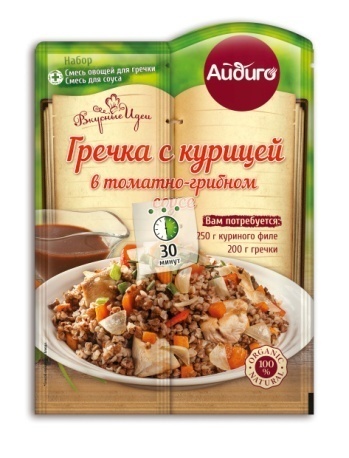 Предприятие-изготовитель: ООО «Айдиго», Россия, г. Березовский, Режевской тракт, 15 км, уч. № 4Наименование  продукции: Гречка с курицей в томатно-грибном соусеВид потребительской тары: термосвариваемые пакеты из полимерных материалов, шоу-бокс, гофра-коробМасса нетто потребительской единицы: пакет № 1 – 20 г                                                                               пакет № 2 – 16 гПредприятие-изготовитель: ООО «Айдиго», Россия, г. Березовский, Режевской тракт, 15 км, уч. № 4Наименование  продукции: Гречка с курицей в томатно-грибном соусеВид потребительской тары: термосвариваемые пакеты из полимерных материалов, шоу-бокс, гофра-коробМасса нетто потребительской единицы: пакет № 1 – 20 г                                                                               пакет № 2 – 16 гПредприятие-изготовитель: ООО «Айдиго», Россия, г. Березовский, Режевской тракт, 15 км, уч. № 4Наименование  продукции: Гречка с курицей в томатно-грибном соусеВид потребительской тары: термосвариваемые пакеты из полимерных материалов, шоу-бокс, гофра-коробМасса нетто потребительской единицы: пакет № 1 – 20 г                                                                               пакет № 2 – 16 гПредприятие-изготовитель: ООО «Айдиго», Россия, г. Березовский, Режевской тракт, 15 км, уч. № 4Наименование  продукции: Гречка с курицей в томатно-грибном соусеВид потребительской тары: термосвариваемые пакеты из полимерных материалов, шоу-бокс, гофра-коробМасса нетто потребительской единицы: пакет № 1 – 20 г                                                                               пакет № 2 – 16 гПоказатели качестваЗначение по НДЗначение по НДЗначение по НДФактическое значениеНД, регламентирующая методы испытанийОрганолептические показатели:Хорошо сыпучая, равномерно перемешанная масса из кусочков овощей, трав, семян и пищевкусовых добавок. Цвет, вкус и аромат свойственные входящим компонентам.Хорошо сыпучая, равномерно перемешанная масса из кусочков овощей, трав, семян и пищевкусовых добавок. Цвет, вкус и аромат свойственные входящим компонентам.Хорошо сыпучая, равномерно перемешанная масса из кусочков овощей, трав, семян и пищевкусовых добавок. Цвет, вкус и аромат свойственные входящим компонентам.СоответствуетГОСТ 28875-90НД на продукцию: СТО 52303135-006-2012НД на продукцию: СТО 52303135-006-2012НД на продукцию: СТО 52303135-006-2012НД на продукцию: СТО 52303135-006-2012НД на продукцию: СТО 52303135-006-2012НД на продукцию: СТО 52303135-006-2012Состав: Пакет № 1:  лук репчатый, морковь, паприка, соль морская, лук-порей.Пакет № 2: шампиньоны, мука пшеничная в/с, томат, паприка, крахмал рисовый, соль морская, свекла, чеснок, кориандр, петрушка, растительный жир, сахар-песок, дрожжевой экстракт, натуральный ароматизатор «Грибы».Состав: Пакет № 1:  лук репчатый, морковь, паприка, соль морская, лук-порей.Пакет № 2: шампиньоны, мука пшеничная в/с, томат, паприка, крахмал рисовый, соль морская, свекла, чеснок, кориандр, петрушка, растительный жир, сахар-песок, дрожжевой экстракт, натуральный ароматизатор «Грибы».Состав: Пакет № 1:  лук репчатый, морковь, паприка, соль морская, лук-порей.Пакет № 2: шампиньоны, мука пшеничная в/с, томат, паприка, крахмал рисовый, соль морская, свекла, чеснок, кориандр, петрушка, растительный жир, сахар-песок, дрожжевой экстракт, натуральный ароматизатор «Грибы».Состав: Пакет № 1:  лук репчатый, морковь, паприка, соль морская, лук-порей.Пакет № 2: шампиньоны, мука пшеничная в/с, томат, паприка, крахмал рисовый, соль морская, свекла, чеснок, кориандр, петрушка, растительный жир, сахар-песок, дрожжевой экстракт, натуральный ароматизатор «Грибы».Состав: Пакет № 1:  лук репчатый, морковь, паприка, соль морская, лук-порей.Пакет № 2: шампиньоны, мука пшеничная в/с, томат, паприка, крахмал рисовый, соль морская, свекла, чеснок, кориандр, петрушка, растительный жир, сахар-песок, дрожжевой экстракт, натуральный ароматизатор «Грибы».Состав: Пакет № 1:  лук репчатый, морковь, паприка, соль морская, лук-порей.Пакет № 2: шампиньоны, мука пшеничная в/с, томат, паприка, крахмал рисовый, соль морская, свекла, чеснок, кориандр, петрушка, растительный жир, сахар-песок, дрожжевой экстракт, натуральный ароматизатор «Грибы».Пищевая ценность: Пищевая ценность: Пищевая ценность: Пищевая ценность: Пищевая ценность: Пищевая ценность: Пакет № 1белки: 7,5 г; жиры: 4 г; углеводы: 31  г.Энергетическая ценность: 180 ккал / 750 кДжПакет № 1белки: 7,5 г; жиры: 4 г; углеводы: 31  г.Энергетическая ценность: 180 ккал / 750 кДжПакет № 1белки: 7,5 г; жиры: 4 г; углеводы: 31  г.Энергетическая ценность: 180 ккал / 750 кДжПакет № 2белки: 14 г; жиры: 6,5 г; углеводы: 41  г.Энергетическая ценность: 270 ккал / 1130 кДжПакет № 2белки: 14 г; жиры: 6,5 г; углеводы: 41  г.Энергетическая ценность: 270 ккал / 1130 кДжПакет № 2белки: 14 г; жиры: 6,5 г; углеводы: 41  г.Энергетическая ценность: 270 ккал / 1130 кДжУсловия хранения:- хранить в сухих чистых помещениях, при температуре не выше 20 ®С и относительной влажности воздуха не более 75 %- срок хранения 2 года с момента выработкиУсловия хранения:- хранить в сухих чистых помещениях, при температуре не выше 20 ®С и относительной влажности воздуха не более 75 %- срок хранения 2 года с момента выработкиУсловия хранения:- хранить в сухих чистых помещениях, при температуре не выше 20 ®С и относительной влажности воздуха не более 75 %- срок хранения 2 года с момента выработкиУсловия хранения:- хранить в сухих чистых помещениях, при температуре не выше 20 ®С и относительной влажности воздуха не более 75 %- срок хранения 2 года с момента выработкиУсловия хранения:- хранить в сухих чистых помещениях, при температуре не выше 20 ®С и относительной влажности воздуха не более 75 %- срок хранения 2 года с момента выработкиУсловия хранения:- хранить в сухих чистых помещениях, при температуре не выше 20 ®С и относительной влажности воздуха не более 75 %- срок хранения 2 года с момента выработкиСпособ применения: для приготовления блюда «Гречка с курицей в томатно-грибном соусе» согласно рецепту на упаковке.Способ применения: для приготовления блюда «Гречка с курицей в томатно-грибном соусе» согласно рецепту на упаковке.Способ применения: для приготовления блюда «Гречка с курицей в томатно-грибном соусе» согласно рецепту на упаковке.Способ применения: для приготовления блюда «Гречка с курицей в томатно-грибном соусе» согласно рецепту на упаковке.Способ применения: для приготовления блюда «Гречка с курицей в томатно-грибном соусе» согласно рецепту на упаковке.Способ применения: для приготовления блюда «Гречка с курицей в томатно-грибном соусе» согласно рецепту на упаковке.Ограничения по использованию: -Ограничения по использованию: -Ограничения по использованию: -Ограничения по использованию: -Ограничения по использованию: -Ограничения по использованию: -Содержание аллергенов: содержит пшеничную мукуСодержание аллергенов: содержит пшеничную мукуСодержание аллергенов: содержит пшеничную мукуСодержание аллергенов: содержит пшеничную мукуСодержание аллергенов: содержит пшеничную мукуСодержание аллергенов: содержит пшеничную мукуМикробиологические показатели и показатели безопасности: соответствуют ТР ТС 021/2011Микробиологические показатели и показатели безопасности: соответствуют ТР ТС 021/2011Микробиологические показатели и показатели безопасности: соответствуют ТР ТС 021/2011Микробиологические показатели и показатели безопасности: соответствуют ТР ТС 021/2011Микробиологические показатели и показатели безопасности: соответствуют ТР ТС 021/2011Микробиологические показатели и показатели безопасности: соответствуют ТР ТС 021/2011